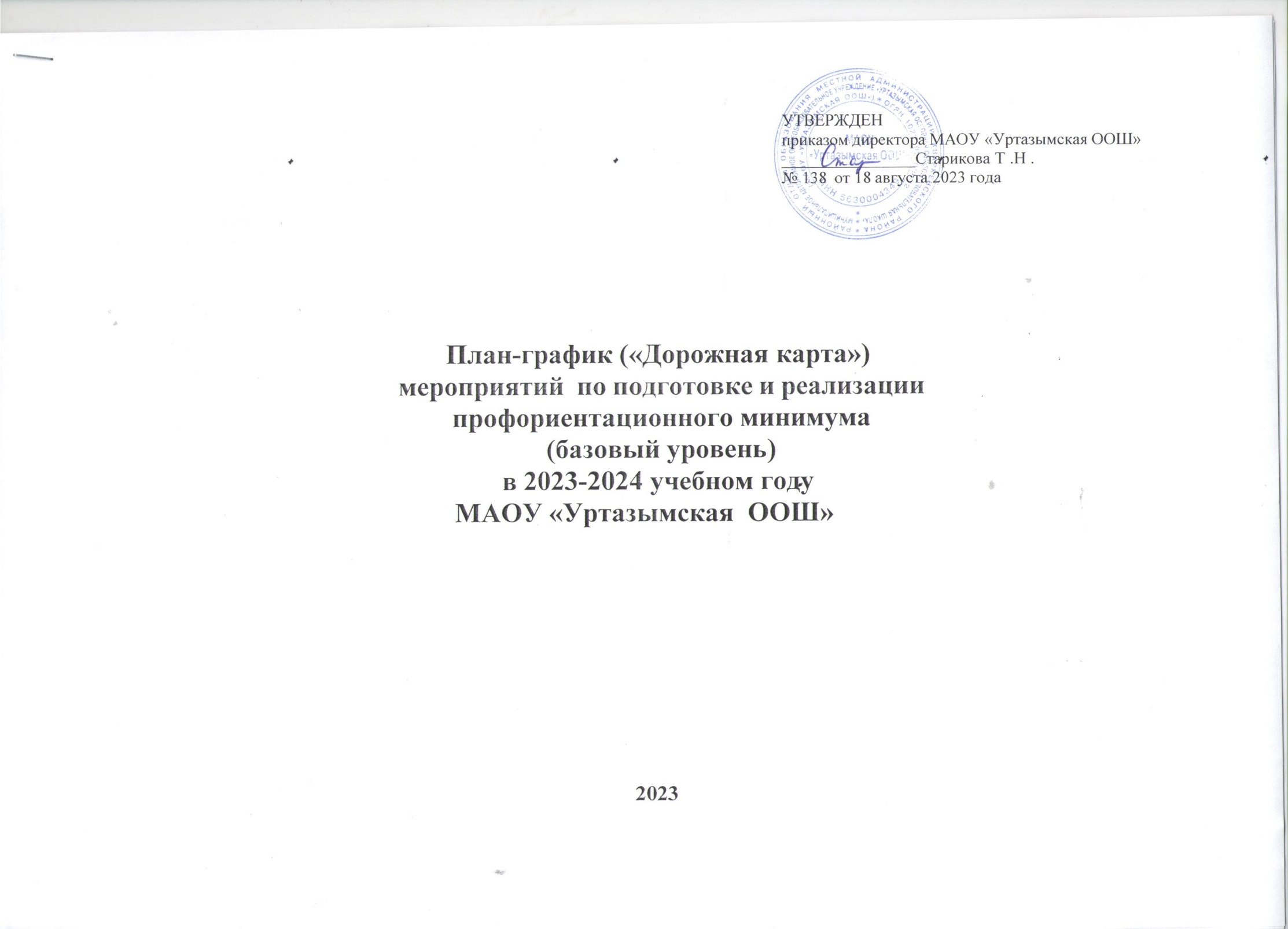 № п/пНаименование мероприятийНаименование мероприятийНаименование мероприятийСрокиОтветственные исполнителиОтметка о выполненииОтметка о выполнении1.Назначение сотрудника (не ниже уровня заместителя директора), ответственного за реализацию мероприятий профминимумаНазначение сотрудника (не ниже уровня заместителя директора), ответственного за реализацию мероприятий профминимумаНазначение сотрудника (не ниже уровня заместителя директора), ответственного за реализацию мероприятий профминимумадо 25.08.2023 г.Старикова Т. Н., директор школыПриказом № 138 от  18.08.2023 г. ответственным за реализацию мероприятий профессионального минимума назначенадиректор Старикова Т .Н. Приказом № 138 от  18.08.2023 г. ответственным за реализацию мероприятий профессионального минимума назначенадиректор Старикова Т .Н. 2.Назначение специалиста, ответственного за организацию профориентационной работы в школе из числа педагогических работников (учитель-предметник, классный руководитель) - педагога-навигатораНазначение специалиста, ответственного за организацию профориентационной работы в школе из числа педагогических работников (учитель-предметник, классный руководитель) - педагога-навигатораНазначение специалиста, ответственного за организацию профориентационной работы в школе из числа педагогических работников (учитель-предметник, классный руководитель) - педагога-навигаторадо 25.08.2023 г.Шеваракова С .Н. педагог-навигаторПриказом № 138 от  18.08.2023 г. педагогом- навигатором,   ответственнымза организацию профориента- ционой работы       назначена учитель Шеваракова С .Н. Приказом № 138 от  18.08.2023 г. педагогом- навигатором,   ответственнымза организацию профориента- ционой работы       назначена учитель Шеваракова С .Н. 3.Регистрация	учреждения	через	регионального платформе проекта «Билет в будущее»операторанадо 25.08.2023 г.Шеваракова С .Н. педагог-навигатор4Разработка плана профориентационной работы на 2023–2024 учебный год в соответствии с выбранным уровнем реализации профминимума: (базовый – 40 часов).Разработка плана профориентационной работы на 2023–2024 учебный год в соответствии с выбранным уровнем реализации профминимума: (базовый – 40 часов).Разработка плана профориентационной работы на 2023–2024 учебный год в соответствии с выбранным уровнем реализации профминимума: (базовый – 40 часов).до 30.08.2023 г.Старикова Т. Н., директор школыРазработан проект Плана профориентационной работы на 2023–2024 учебный   год,Для дальнейшегоРазработан проект Плана профориентационной работы на 2023–2024 учебный   год,Для дальнейшегорассмотрения	на	заседаниирассмотрения	на	заседаниипедагогического	совета	ипедагогического	совета	иутверждения	приказом,утверждения	приказом,размещения на сайте школыразмещения на сайте школы5.Определение	количества	участников	профориентационных мероприятий из числа обучающихся 6–9 классов; формирование учебных группсентябрь 2023 г.Классные руководители	6-9 классов6.Сбор согласий на обработку персональных данных обучающихся и педагогов школы, задействованных в профминимумесентябрь 2023 г.Классные руководители	6-9 классов7.Использование специализированной Платформы «Билет в будущее»; Информирование	обучающихся	и	их	родителей	(законныхпредставителей)	о	функционале	общедоступного	сегмента; регистрация участников на Платформесентябрь 2023 г.Классные руководители	6-9 классов8.1.Урочная деятельность (рекомендованное количество — 2 ч).Урочная деятельность (рекомендованное количество — 2 ч).Урочная деятельность (рекомендованное количество — 2 ч).Урочная деятельность (рекомендованное количество — 2 ч).8.1.Указать уроки технологии, включающие элемент значимости учебного	предмета	для	профессиональной	деятельности,	вкалендарно-тематическом планировании 6-9 классов.до 30.08.2023 г.Учитель технологии8.2.Внеурочная деятельность (рекомендованное количество – 34 часа)Внеурочная деятельность (рекомендованное количество – 34 часа)Внеурочная деятельность (рекомендованное количество – 34 часа)Внеурочная деятельность (рекомендованное количество – 34 часа)8.2.Диагностический	конструктор	(2	этапа):	несколько	вариантов профориентационных онлайн-диагностик, исходя из потребностейобучающихся.сентябрь-ноябрь 2023 г.Шеваракова С .Н. педагог-навигатор8.2.Онлайн-тестирование и профдиагностика обучающихся 6,7,8,9 классовПо графикуСтарикова Т. Н., директор школы;Шеваракова С .Н. педагог-навигатор8.2.Профориентационный урок в рамках проекта «Билет в будущее»:«Моя Россия – мои горизонты» (рекомендованное количество- 34 часа)сентябрь-октябрь2023 г.Шеваракова С .Н. педагог-навигатор8.2.Предусмотреть в расписании занятий (6-9 классы) проведение еженедельных	профориентационных	уроков	(1	час) (рекомендованный день недели – четверг)до 30.08.2023 г.Шеваракова С .Н. педагог-навигаторМероприятия на выбор:проектная деятельность;профориентационные программы внеурочной деятельности«Россия - мои горизонты»;онлайн-уроки «Шоу профессий»;участие в профориентационных конкурсах;игры, творческие задания, квесты, тренинги;встречи с представителями разных профессий.В течение учебного годаШеваракова С .Н. педагог-навигатор8.3.Воспитательная работа ( 2 ч.)(реализована в рамках внеурочной деятельности «Россия - мои горизонты») и включает мероприятия:Воспитательная работа ( 2 ч.)(реализована в рамках внеурочной деятельности «Россия - мои горизонты») и включает мероприятия:Воспитательная работа ( 2 ч.)(реализована в рамках внеурочной деятельности «Россия - мои горизонты») и включает мероприятия:Воспитательная работа ( 2 ч.)(реализована в рамках внеурочной деятельности «Россия - мои горизонты») и включает мероприятия:Профориентационная экскурсияСентябрь-май2023 гШеваракова С .Н. педагог-навигатор8.4.Дополнительное образование (1 ч.).Дополнительное образование (1 ч.).Дополнительное образование (1 ч.).Дополнительное образование (1 ч.).Занятия в кружках: спортивная секция «Лыжные гонки», спортивный клуб «Юниор»в течение всегоучебного годаПедагогисогласно расписанию занятий дополнительного образования8.5.Взаимодействие с родителями(1 ч.)Взаимодействие с родителями(1 ч.)Взаимодействие с родителями(1 ч.)Взаимодействие с родителями(1 ч.)8.5.Участие родителей (законных представителей) обучающихся во Всероссийском родительском собрании по профориентацииВ течение учебного годаКлассные руководители	6-9 классов8.5.Проведение школьного родительского собрания: ознакомительного или итоговогоВ течение учебного годаКлассные руководите- ли6-9 классов8.5.Тематические классные часы с участием родителей как носителей определенного профессионального опыта, на которых родители знакомят школьников со своей профессиейВ течение учебного годаКлассные руководители 6-9 классовИндивидуальные	консультации	с	родителями	для	решения конкретных профориентационных вопросовВ течение учебного годаКлассный руководители	6-9классов9.Информационное сопровождение9.1.Создание	на	сайте	школы	раздела,	посвященного	вопросуреализации профориентационного минимумадо 30.08.2023 г.9.2.Организовать разъяснительную работу с педагогами ОО, рассказав о доступных инструментах для реализации профминимума в рамках урочной и внеурочной деятельности.до 30.08.2023 г.9.3.Размещение на сайте школы информационных и методических материалов по внедрению профориентационного минимумав течение года